Федеральное государственное бюджетное образовательное учреждение высшего профессионального образования «РОССИЙСКАЯ АКАДЕМИЯ НАРОДНОГО ХОЗЯЙСТВА И ГОСУДАРСТВЕННОЙ СЛУЖБЫ при ПРЕЗИДЕНТЕ РОССИЙСКОЙ ФЕДЕРАЦИИ»Факультет «Международный институт государственной службы и управления»Федеральное государственное бюджетное образовательное учреждение высшего профессионального образования «РОССИЙСКАЯ АКАДЕМИЯ НАРОДНОГО ХОЗЯЙСТВА И ГОСУДАРСТВЕННОЙ СЛУЖБЫ при ПРЕЗИДЕНТЕ РОССИЙСКОЙ ФЕДЕРАЦИИ»Факультет «Международный институт государственной службы и управления»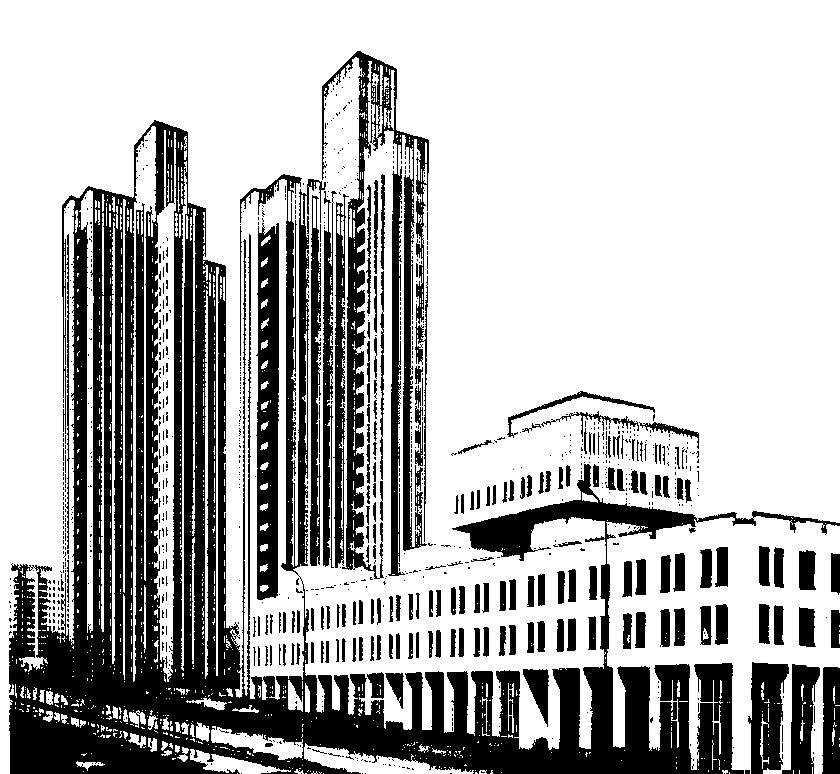 РАСПИСАНИЕ ЗАНЯТИЙпо программе повышения квалификации:«Правовое и информационно-аналитическое обеспечение законодательной деятельности»28 октября 01 ноября 2013 г.МОСКВА - 2013 г.ДНИЧАСЫТЕМА ЗАНЯТИЯПРЕПОДАВАТЕЛЬ28 октября  понедельник09.00-09.30Регистрация участников. Открытие курсов повышения квалификацииБошно Светлана Владимировна д.ю.н., профессор, заведующий кафедрой РАНХиГС при Президенте РФ28 октября  понедельник09.30-10-20Учет принципов и норм международного права в национальном законодательстве. Законодательная деятельность стран – участников СНГ. Модельное законодательство. Единство принципов законодательства стран – участников СНГСазонова Кира Львовна, к.ю.н  доцент кафедры  РАНХиГС пр Президенте РФ28 октября  понедельник10.30-11.40Информационно-аналитическое обеспечение законодательного процесса. Методология и методы информационно-аналитической деятельности в законотворчестве. Аналитические службы законодательного органаИсаков Владимир Борисович, д.ю.н. профессор заслуженный юрист Российской Федерации, заведующий кафедрой НИУ ВШЭ28 октября  понедельник11.50-12.50Система государственного управления. Система и структура государственных органов Технологии и методы организации исполнения полномочий органов государственной власти: современные системы государственного управления (механизмы взаимодействияЛапина Марина Афанасьевна, д.ю.н., профессор кафедры РАНХиГС при Президенте РФДНИЧАСЫТЕМА ЗАНЯТИЯПРЕПОДАВАТЕЛЬ29 октября  вторник09.30-11.05Понятие правотворчества. Виды правотворчества. Особенности законодательного процесса. Принципы и методы правотворчества. Требования к законотворческой деятельности. Система нормативных правовых актов Российской Федерации. Факторы, влияющие на систему нормативных правовых актов Российской Федерации. Систематизация законодательства. Виды систематизации. Кодификация как особый метод правотворчества. Современные проблемы систематизации и кодификации российского законодательства. Свод законов Российской ФедерацииТихомиров Ю.А. д.ю.н., профессор, заслуженный деятель науки Российской Федерации, член-корреспондент Международной академии сравнительного права, гл. научный сотрудник Института законодательства и сравнительного правоведения при Правительстве РФ29 октября  вторник11.15-12.50Прогнозирование социально-экономических и социально-политических последствий правотворческих решений. Оценка регулирующего воздействия законопроектов. Оценка изменений в нормативном массиве в связи с принятием законопроектаПавлушкин Алексей Владимирович, кандидат юридических наук, заведующий отделом мониторинга законодательства Института законодательства и сравнительного правоведения при Правительстве РФДНИЧАСЫТЕМА ЗАНЯТИЯПРЕПОДАВАТЕЛЬ30 октября  среда09.30-10.15Система нормативных правовых актов Российской Федерации. Факторы, влияющие на систему нормативных правовых актов Российской Федерации. Систематизация законодательства. Виды систематизации. Кодификация как особый метод правотворчества. Современные проблемы систематизации и кодификации российского законодательства. Свод законов Российской Федерации. Оценка изменений в нормативном массиве в связи с принятием законопроектаБошно Светлана Владимировна д.ю.н., профессор, заведующий кафедрой  РАНХиГС при Президенте РФ30 октября  среда10-15-11-05Законотворческая  техника: понятие и система. Логика и структура закона. Структурные требования к законодательным актам. Юридическая экспертиза проектов нормативных правовых актов Лингвистические требования к законодательным текстам. Язык и текст  закона Антикоррупционная экспертиза  проектов нормативных правовых актов. Проведение антикоррупционной экспертизы: методология, методики, прикладной инструментарий. Подготовка экспертного заключенияБошно Светлана Владимировна д.ю.н., профессор, заведующий кафедрой  РАНХиГС при Президенте РФ30 октября  среда11.15-12.50Законодательная деятельность в государствах различных правовых систем. Опыт компаративистских исследований законодательного процессаСимонишвили Лия Робертовна, к.ю.н., доцент кафедры МЭСИ, доцентДНИЧАСЫТЕМА ЗАНЯТИЯПРЕПОДАВАТЕЛЬ31 октября  четверг09.30-11.05Правоприменительная практика: понятие, виды. Влияние правоприменения на правотворческий процесс: понятие, формы. Анализ и мониторинг правоприменительной практикиЕременко Александр Сергеевич д.ю.н. профессор РАНХиГС при Президенте РФ31 октября  четверг11.15-12.50Конституционные критерии, ограничивающие свободу законодателя.Обжалование нормативных правовых актов.  Участие судебной власти в законодательном процессе.Михайлов Виктор Камоевич к.ю.н. заместитель начальника Аналитического управления Аппарата Уполномоченного по правам человека в Российской Федерации, государственный советник РФ 1 классаДНИЧАСЫТЕМА ЗАНЯТИЯПРЕПОДАВАТЕЛЬ1 ноября пятница09.30-11.05Источники законодательного процесса: законодательство, парламентские обычаи, прецеденты и другие формы правового регулирования правотворчества. Регламент палаты законодательного органаСивков Алексей Львович, Начальник отдела организационного обеспечения заседаний Государственной Думы к.ю.н.1 ноября пятница11.15-12.50Стадии законодательного процесса. Законодательная инициатива. Принятие законопроекта палатами органа. Подписание законопроекта. Опубликование текста нормативного правового акта. Участие в законодательном процессе органов исполнительной и судебной власти. Роль Правительства Российской Федерации в законодательном процессеКовалев Александр Михайлович, референт Правового управления Государственной Думы Федерального Собрания Российской Федерации